Directions: Use your notes to fill out the charts below. 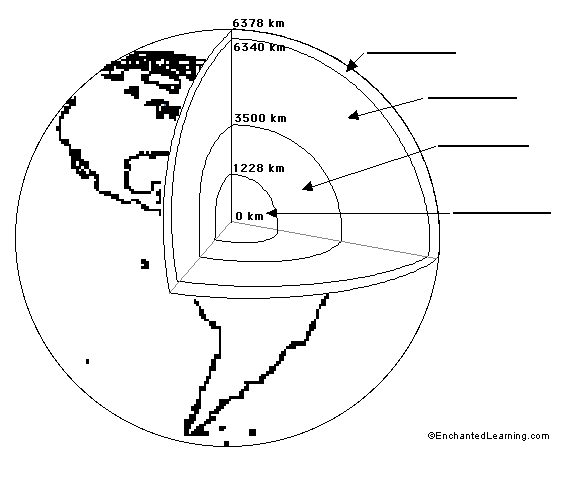 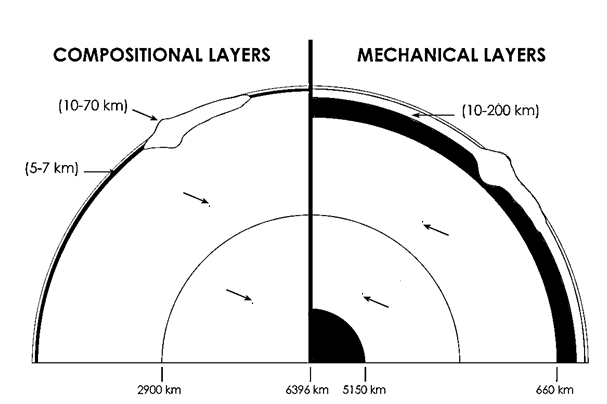 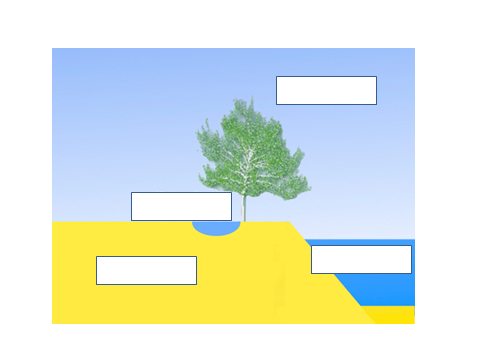 Earth’s Spheres & LayersDirections: For each of the “circles” write a name of a sphere and illustrate each of the “sphere” in the circle (must color them) Physical Layers of the earthPrefix meaningPhysical Characteristics other characteristicsLithosphereAsthenosphereMesosphereouter coreinner coreEarth’s Layer by compoundthicknesscompoundsother characteristicscrustmantlecore